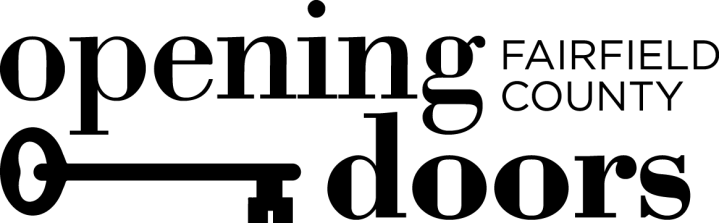 Executive Committee MeetingFamily & Children’s Agency
140 Water Street + NorwalkAugust 15, 201612:30 to 2:30 PM Attendance: Opening Doors Fairfield County [ODFC] Co-Chairs: David Rich and Adam BovilskyPresent – Executive Committee: Merle Berke-Schlessel [via phone], Carmen Colon, Michele Conderino, Stuart Lane, Rafael Pagan [via phone], Joyce Platz [via phone], Jeff Wieser, Jason Shaplen, Lisa Tepper BatesPresent – Coordinating Council: Jeannette Archer-Simons, Open Door Shelter
Guests: Brian Roccapriore, CCEH, Christy Rubeinstein, DMA [via phone]
ODFC / CAN Staff: Linda Horbal, Lisa BahadosinghMeeting Notes: Linda Horbal     Welcome and Introductions: ODFC Co-Chairs – Adam Bovilsky Adoption of June 20, 2016 Meeting Notes:  Jeff  1st, Michelle 2nd approved 90 in 90 Update – Fairfield County ParticipatingGoal of 90 in 90 Challenge is to get 90% of the chronically homeless people on the BNL [By Name List} verified, and then to get them matched to housing resourcesWeekly Dashboard/Fairfield County CAN – Brian and LisaSnapshot of each CAN’s progress shown in bar chart form in reportGoal is to get to 90% in all CANs by 10/1/201690 in 90 Challenge Weekly Progress Report measures 4 variables throughout all CT Coordinated Access Networks [CANs]:Chronic [Verified]Potentially ChronicNot Chronic [Verified]Unknown/BlankMeasures include:Percent of Chronically Homeless on HMIS BNL with Verified CH [Chronic Homeless] StatusPercent of Chronically Homeless on HMIS BNL with Verified CH Status and, also, Matched/Awarded/HousedApproximately 77% of Fairfield County list is composed of “unknowns,” which at time of Executive Committee meeting staff had already reduced
Some CANS review HMIS to identify last time staff “touched” an individual to determine location of an “unknown” clientFairfield County [FC] CAN is actively working, so data is not most updated figuresMostly data management issue; “Actively unknown” and those who haven’t been touched in last 90 days; 77% will drop Norwalk example: Unknown, verified chronic, matched, housed; unknowns were 30 and now reduced to 13Week 6 report will be more accurate, yet, will still not reflect all of work done; August 29th will really be reflective of work currently being doneWorking with team leaders to effect a strategy; sent list to all shelter outreach staff to determine if individuals are truly “unknown” based on their experienceDetermining how many chronically homeless we must have “document ready” each week to meet goalFactored in differences in definitions of “document ready” based on type of housing; Housing Authority document requirements are more stringentMatching meeting staff are aware of the differencesImportant next steps:Clean up list of “unknowns”Confirm clients “document ready” in light of potential housingSelected providers with access to medical records use that information to complete disability verification formsContinue having Housing placement “frontline” staff do workEfforts are being made to apply shorter-term, concrete goals which will lead to greater accountability from week-to-weekEveryone on “potentially chronic” list has to be assigned to a case manager to effect accountabilityVerification of homelessness is more of a challenge now than in the pastReason to believe that some of “unknowns” are not chronically homeless and represent a small set of people; don’t believe we will miss a lot of people; some resources are geographically locked in, but not allSoutheast CT has analyzed their unknown list and have found very few chronically homelessOn idea discussed: Should organizations need to chip in and hire a per diem case manager who is solely focused on this activity; consensus was we need educated, seasoned case managers to do work; takes time to find, hire and train staff, which is a negative to hiringFC, which is diverse, needs to work collectively to get this done; believe if agencies leverage their existing, seasoned staff, they can accomplish goalDMHAs determined a strategy to expedite disability verification and will complete forms; finding high rates of chronically homeless and presence in VDAPSocial Security shows CT has lowest percentage of people with disabilities than any other states in U.S.Concern: Pressure is coming from all directions and impacting staff: NOFA, DOH, DMHAS, HUD, 90 in 90 Challenge, new definition to determine chronically homeless; finish one initiative and then another comes right after, which is a challenge for everyone Consensus is to hold agencies accountable and not just individual case managers
FY 2016 NOFA – Christy Rubenstein, DMA Reviewed all dates with committeeODFC CoC Application Process – Important Dates25 criteria being consideredWorking to finish scoring by Wednesday, so Ranking & Scoring Committee will have appeals processAugust 31 have application publically availableWork being done on projects should help raise scoreApplication very similar to last year’sWhat questions in Exhibit 1 that are lacking; Christy working on this next week; date when “first draft” Exhibit 1 is done, could be August 22nd; Wednesday, August 27th might be more realisticCritical Areas for Focus: working through project renewals, so results are publically available; having a clear process is important; explain in a clear and concise way the good work that is being doneNOFA documents will be posted on the ODFC WebsiteNominating Committee: Jeff WeiserMembers of Ranking & Reallocation Committee must come from non-conflicted organization: Pam Ralston, ODFC/CCEH; Becca Allen, Melville Charitable Trust; Nancy von Euler, Fairfield County Community Foundation willing to serveCommittee will look at the Ranking & Reallocation process and tools; first meeting is Wednesday, 8/17 to go through first review Committee will likely have a future roleFunded entities should not reach out to the Ranking & Reallocation Committee while they are doing their work; unfunded entities may provide information that is needed and if asked, otherwise, no one should contact committee membersDMA will do project scoringStandards & Evaluations completed comprehensive work and voted on reallocation processRanking & Reallocation Committee’s decisions are not final; decision could go to non-conflicted segment of ODFC Coordinating Council for a final vote; this group would meet without other members of the Coordinating Council Committee will reallocate as HUD has asked related to lowest scoring projectsAction:  Appointment of Pam Ralston, Becca Allen and Nancy von Euler to be members of the ODFRC Ranking & Reallocation Committee, with final decision to be made by the non-conflicted segment of ODFC Coordinating Council; Carmen 1st, Stuart 2nd, approvedPerformance Measure Submission – Brian 10 points for this submissionIf data is not clear, points will be lostCCEH worked with providers 135 pages of HUD programming specifications for this dataPerformance Measure in HMIS went live mid-February 2016Permanent Supportive Housing consideration will look at most recent housing whether shelter, transitional housingMeeting Adjourned at 2:30 pm